Как поднять самооценку первокласснику?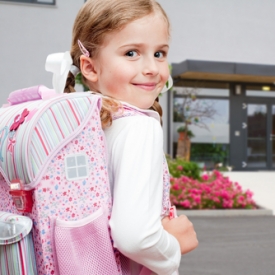 Обычно в возрасте 6-7 лет самооценка ребенка уже полностью сформирована. Но когда ребенок идет в первый класс эта самооценка подвергается серьезному испытанию со стороны школы и родителей.В школе личное «Саша» превращается в системное «Иванов». Чадо оценивают не за то, кто он есть, а за то, что он делает (пишет прописи, не бегает на переменах...). В этот период родителям важно компенсировать недостающее. То есть дома ребенок – личность, а не ученик. Любимое маленькое солнышко.Когда самооценка страдает?Самооценка страдает, когда мама с папой говорят первокласснику: «Ты уже большой, должен учиться, а не играть в солдатики». Когда в общении с ребенком без раздумий принимают сторону учителя, а не сына или дочери: «Конечно, ты заслужил плохую отметку! Ты же не делал уроки!» А также в том случае, когда оценки и знания возводятся на пьедестал.Первые классы – время адаптации в социуме, а не старт на стометровке получения академических знаний. Успеваемость мало что означает в этом возрасте и не является критерием успешности либо неуспешности. Родителям стоит донести до крохи: он любим и хорош несмотря ни на что. Позволяй ему дома быть маленьким ребенком, играть в «глупые» игры. Рассказывай перед сном сказки, покупай игрушки... Маленькому школьнику нужно осознать: он продолжает быть тем, кто он есть, даже будучи винтиком системы.Оценки плохи, похвал и «звездочек» маловато?•          Найди область, где чадо чувствовало бы себя первым. Например, приобщи доченьку к танцам, а сынишку – к борьбе.•          Чаще хвали дома за какое-то конкретное дело: «Вот умница, все сама написала!» Или: «Как ты чудесно нарисовал елочку!»•          В разговоре с педагогом обращай внимание на сильные стороны своего ребенка: «Да, с математикой у нас проблемы. Но, пожалуйста, похвалите его за чтение! Он ждет этого и заслуживает!»•          Найди для ребенка какое-нибудь творческое хобби. Это естественная психотерапия и один из лучших способов поднять самооценку – сделать что-либо своими руками, гордиться этим, увлекаться... Жить с удовольствием!Как повысить интерес ребенка к учебе?       Поощрение детей к учебе помогает ускорить их развитие и понимание окружающего их мира. Для этого родителям необходимо покупать ребенку такие игрушки, которые позволили бы ребенку длительное время изучать что-либо и открывать для себя что-то новое, также как и обязательно предоставить ребенку место, где он мог бы практиковать свои новые навыки. Неплохо иметь в доме кучу мягких игрушек или полную различными игрушками коробку, однако, для стимулирования активного игрового времени и учебы ребенка дома есть способ получше. Для начала предлагаем вам попробовать следующее.       Вы сможете многому научить детей, если предоставите такие игрушки, которые позволили бы им видоизменять определенные материалы, такие как воду, глину или песок. Когда у детей есть возможность что-либо слепить, заполнить и налить, они учатся создавать структуры и измерять что-либо. Организуйте во дворе песочницу или небольшой водоем и бросьте туда несколько чашек и ложек. И не стоит думать о покупках дорогих изощренных игрушек с полок магазинов, так как дети склонны изучать более простые вещи.       Организуйте место, где ребенок мог бы читать книги. Лучшим местом для размещения кресла-качалки и книжной полки с материалами для чтения может быть угол в спальной комнате или определенное место в гостиной. Выбрав для ребенка детскую мебель, соответствующую размерам ребенка, родители создадут более комфортную обстановку, стимулирующую ребенка к пользованию ей.     Покупайте детям игрушки, которые стимулируют креативность и свободу собственного выражения, например, что-либо вроде предметов для занятий декоративно-прикладным искусством. Большинство детей любят рисовать и чертить, таким образом, если родители желают сделать неплохие инвестиции и обеспечить длительность полезного использования игрушки, то с их стороны очень мудрой покупкой может стать набор для рисования. Набор для рисования позволит ребенку рисовать, чертить и раскрашивать, и содержит для этого все необходимые ребенку инструменты.      Центр для хранения игрушек очень пригодится при уборке и является хорошим способом научить ребенка сортировке вещей. Хорошим выбором в этом плане являются конструкции с несколькими отсеками или полками, легко доступными детям. Центры для хранения поощряют детей к изучению таких вещей, как группировка одинаковых вещей, или подсчету, по мере того как ребенок вываливает игрушки и откладывает их в сторону одну за другой.      Рекомендуется для каждого вида деятельности ребенка предусматривать различные места. Стол и стул с несколькими карандашами и бумагой может находиться в одном месте, а кресло-качалка с книгами в другом. Наборы для занятий декоративно-прикладным искусством можно расположить в другой комнате, а центры для хранения игрушек там, где они чаще всего будут использоваться. Наличие у ребенка различных зон для различных занятий позволят ему лучше концентрироваться на том, чем он занимается, а это, в свою очередь, будет стимулировать ребенка дольше играть и больше времени затрачивать на обработку информации, а не прыгать от одной игрушки к другой.       Также вы можете выделить несколько минут и провести их с ребенком индивидуально. Можете начать с ним в игру по сортированию предметов или попросить ребенка рассказать вам о выполненной им работе, например, рисунке. Возьмите динозаврика и поговорите с ребенком о динозаврах или выберите две любимые игрушки ребенка и устройте импровизированное шоу. Но не забывайте о том, что хоть родители и хотят, чтобы ребенок мог сам найти себе занятие, люди всех возрастов являются созданиями социальными. В то время как довольно хорошо создавать специальные места для поощрения учебы и игр, очень важно проводить время с ребенком пока он учится, узнает и открывает для себя что-либо новое.Как помочь ребенку развить уверенность в себе и поднять собственную самооценкуДети ощущают себя несколько неуверенно в окружающем их мире без поддержки со стороны родителей. Неуверенность ребенка в детстве может в будущем перерасти в неуверенность в себе уже и во взрослом возрасте, неуверенность в принятии решений. Очень важно уже с малых лет помогать ребенку развивать уверенность в себе и поднимать его собственную самооценку.Хвалите своих детей   Помните о том, что не все дети – прирожденные гении, не всем одинаково легко дается учеба, но абсолютно все дети талантливы по-своему. Родителям следует просто повнимательнее относиться к детям, чтобы отыскать этот талант, заложенный в ребенке, и развить его. Поощряйте всякое стремление ребенка к самовыражению и развитию и ни в коем случае не говорите ему, что ему не стать, к примеру, великим певцом либо танцором, либо художником. Подобными фразами вы не только отбиваете у ребенка стремление к чему–либо, но и лишаете его уверенности в себе, занижаете его самооценку. Если у вашего ребенка что-то не получается, не решается очередная задача по математике, то вместо того, чтобы ругать его, окажите помощь и решите задачу вместе. Положительный результат не только придает уверенность в себе, но и повышает самооценку ребенка.   Родителям также следует помнить о том, что дети вдвойне болезненно воспринимают критику со стороны чужих людей (учителя, одноклассников). Если вы видите, что ребенок чем-то расстроен, всегда старайтесь выяснить причину, поговорить с ребенком. Если окажется, что его поругали на уроке за то, что он плохо справился с заданием, объясните, что ему в следующий раз нужно будет просто больше приложить усилий и все получится.   Обязательно хвалите детей за любые заслуги: за хорошие отметки в школе, за победу на спортивных соревнованиях, за красивый рисунок, за послушание. Похвала благотворно сказывается на самооценке детей.Ни в коем случае не обобщайте и не преувеличивайте какие-то отрицательные действия ребенка   У каждого из нас имеются определенные отрицательные черты, в том числе и у ребенка. Однако ни в коем случае не стоит их обобщать и еще больше раздувать. По этой причине, постарайтесь не использовать в общении с ребенком следующие фразы:"Ты меня НИКОГДА не слушаешь". "Ты ВСЕГДА плохо ведешь себя". "У тебя ПЛОХАЯ память". "У тебя СКВЕРНЫЙ характер".   Постоянным отрицанием можно подавить всякую уверенность ребенка в себе, а о его самооценке и говорить не придется. Если вы желаете, чтобы ваш ребенок начал вести себя лучше, слушать лучше, вам следует заменить отрицание на:"Я очень расстраиваюсь, когда ты ведешь себя плохо". "Я думаю, что если бы ты слушал меня и окружающих внимательнее, то тебе бы все удавалось еще лучше". "Я переживаю, когда ты ведешь себя плохо". "Если у тебя есть какие-то проблемы, давай мы будем решать их вместе".Особенности адаптации детей к школе   Существует три переломных момента, которые ребенок проходит в процессе обучения в школе: это поступление в первый класс, переход из начальной школы в среднюю (5 кл) и переход из средней в старшую (10 кл). В литературе по данному вопросу основное внимание уделяется преимущественно первоклашкам, однако нам представляется важным поговорить обо всех.
   Итак, на что нужно обратить внимание родителям в эти переходные периоды?Начнем с первоклассников.Период адаптации ребенка к школе может длиться от 2-3 недель до полугода, это зависит от многих факторов: индивидуальные особенности ребенка, характер взаимоотношений с окружающими, тип учебного заведения (а значит, и уровень сложности образовательной программы) и степень подготовленности ребенка к школьной жизни.
   Немаловажным фактором является и поддержка взрослых - мамы, папы, бабушек и дедушек. Чем больше взрослых окажут посильную помощь в этом процессе, тем успешнее ребенок адаптируется к новым условиям.
Каковы признаки успешной адаптации? 
Во-первых, это удовлетворенность ребенка процессом обучения. Ему нравится в школе, он не испытывает неуверенности и страхов.
Второй признак - насколько легко ребенок справляется с программой. Если школа обычная и программа традиционная, а ребенок испытывает затруднения при обучении, необходимо поддержать его в трудный момент, не критиковать излишне за медлительность, а так же не сравнивать с другими детьми. Все дети разные.
Если программа сложная, да еще и предполагает изучение иностранного языка - внимательно следите, не является ли такая нагрузка для ребенка чрезмерной. Лучше вовремя откорректировать это, иначе начнутся проблемы со здоровьем. Может быть, в другом классе, с меньшей нагрузкой, ребенок почувствует себя комфортнее?
Очень важно на первых порах вселить в школьника уверенность в успех, не давать ему поддаваться унынию ("У меня ничего не получится!") , иначе бороться с апатией вы будете очень долго.
Следующий признак успешной адаптации - это степень самостоятельности ребенка при выполнении им учебных заданий, готовность прибегнуть к помощи взрослого лишь ПОСЛЕ попыток выполнить задание самому. Частенько родители слишком усердно "помогают" ребенку, что вызывает порой противоположный эффект. Ученик привыкает к совместному приготовлению уроков и не хочет делать это в одиночку. Здесь лучше сразу обозначить границы вашей помощи и постепенно уменьшать их.
Но самым важным, на наш взгляд, признаком того, что ребенок полностью освоился в школьной среде, является его удовлетворенность межличностными отношениями – с одноклассниками и учителем.
Нередко родители ругают ребенка за то, что он поздно возвращается из школы, что ему часто звонят друзья "не по делу", что слишком много времени у него уходит на прогулки. Однако хорошо бы помнить о том, что в этот период первоклассник активно устанавливает контакты, ищет свое место в детской среде, учится сотрудничать с другими детьми и принимать помощь в свой адрес. Помогите ему в этом непростом деле! От того, какую нишу займет ваше чадо при распределении социальных ролей, зависит весь период его обучения в школе. Вспомните, как тяжело избавиться от имиджа "жадины" или "всезнайки", как много проблем появляется в подростковом возрасте именно потому, что когда-то малышу не удалось проявить себя должным образом.
Отдельно необходимо сказать и об отношениях с учителем.
Первая учительница - это важный человек в жизни всей вашей семьи. Хорошо бы сразу установить с ней тесный контакт, прислушиваться к ее советам, предлагать помощь в организации праздников и общих дел – ведь любое ваше участие в школьной жизни пойдет на пользу вашему ребенку. Ваш сын или дочь будут иметь повод гордиться вами! Обязательно согласуйте требования, чтобы ребенок не пострадал от ваших разногласий с педагогом.Если вас не устраивает (или просто непонятна) методика обучения, попросите учителя разъяснить ее особенности и преимущества перед другими способами обучения. Думаем, что любой учитель сделает это охотно, ведь он заинтересован видеть в вас в первую очередь помощников, а не критиков.От учителя зависит и то, какой сосед по парте "достанется" вашему ребенку. Это - немаловажный фактор успешной адаптации первоклассника. Обязательно поинтересуйтесь, какие отношения складываются у детей, сидящих вместе. А может быть, это ваш отпрыск мешает кому-то на уроках? Не пугайтесь, дети еще не освоили непривычных норм поведения, да и просидеть 30 минут, не отвлекаясь, в этом возрасте достаточно сложно. Постарайтесь побеседовать с вашим школьником о том, что умение уважать другого, когда тот работает – очень ценное умение. Обязательно хвалите его, если человек выдержал подобное испытание с честью. Стимулируйте помощь детей друг к другу, не поощряйте позицию "моя хата с краю", - кто знает, возможно, именно взаимовыручка и доброе отношение между одноклассниками поможет вашему ребенку в трудный момент.

   Второй кризисный этап в школьной жизни - это переход из начальной школы в среднюю.Литературы на эту тему не так много, как хотелось бы. А ведь именно этот период (10-14 лет) считается одним из самых беспокойных в семейном воспитании.
В чем особенность адаптации этого момента?
Наиболее сложным для 5-классника является переход от одного, привычного учителя, к взаимодействию с несколькими предметниками. Ломаются привычные стереотипы, самооценка ребенка - ведь теперь его будет оценивать не один педагог, а несколько. Хорошо, если действия учителей согласованы и детям будет несложно привыкнуть к новой системе взаимоотношений, к разнообразию требований по разным предметам. Замечательно, если учитель начальной школы подробно рассказал классному руководителю об особенностях того или иного ребенка. Но так происходит не во всех школах. Поэтому задача родителей на данном этапе – познакомиться со всеми учителями, которые будут работать в вашем классе, попытаться вникнуть в тот круг вопросов, которые могут вызвать затруднения у детей этого возраста как в учебной, так и во внеучебной деятельности. Чем больше информации вы получите на этом этапе, тем легче вам будет помочь своему ребенку.
Какие "плюсы" несет в себе переход из начальной школы в среднюю? Что дает в психологическом плане это развитию личности ребенка? Прежде всего - дети узнают свои сильные и слабые стороны, учатся смотреть на себя глазами разных людей, гибко перестраивать свое поведение в зависимости от ситуации и человека, с которым общаются.
   В то же время основной опасностью данного периода является фактор изменения личностного смысла учения, постепенное снижение интереса к учебной деятельности. Многие родители жалуются на то, что
ребенок не хочет учиться, что он "скатился" на "тройки" и его ничего не волнует. Волнует, да еще и как! Но – действительно, не учеба. Подростковый возраст связан, прежде всего, с интенсивным расширением контактов, с обретением своего "Я" в социальном плане, дети осваивают окружающую действительность ЗА порогом класса и школы. А потому задача родителей - помочь в этом сложном деле. Хорошо бы больше знакомиться с друзьями вашего ребенка, приглашать их в дом, интересоваться увлечениями и ценностями подростков. В этом возрасте в классах обычно формируются отдельные группки по интересам. К какой из них тянется ваш ребенок? Почему?
   Конечно, обязательно надо контролировать ребенка, особенно в первые 1-2 месяца обучения в средней школе. Но все же ни в коем случае не смешивать понятия "хороший ученик" и "хороший человек", не оценивать личные достижения подростка лишь достижениями в учебе. Если у ребенка возникли проблемы с успеваемостью и ему сложно поддерживать ее на привычном уровне, попробуйте дать ему возможность в этот период проявить себя в чем-то другом. В чем-то таком, чем он мог бы гордиться перед друзьями. Сильная зацикленность на учебных проблемах, провоцирование скандалов, связанный с "двойками" в большинстве случаев приводит котчуждению подростка и лишь ухудшает ваши взаимоотношения.
Еще одной особенностью детей 10-11 лет является их возросшая степень самостоятельности. С одной стороны, это хорошо, так как многое ребенок делает сам и не нуждается в вашей помощи, особенно в бытовом плане. Но именно эта уверенность в себе позволяет детям идти на эксперименты, иногда опасные для жизни и здоровья. В этом возрасте многие дети пробуют наркотики (в том числе и курение), у них появляются сомнительные знакомства. Именно в этот период (а переход из начальной школы в среднюю подходит как нельзя лучше!) хорошо бы так спланировать свободное время подростка, чтобы у него не осталось времени на "глупости" и бесцельное времяпрепровождение. Постарайтесь ВМЕСТЕ подумать, какие кружки (или студии, факультативы) хотел бы посещать ребенок, кто из друзей мог бы составить ему компанию.    И последний важный этап, который проходит школьник с процессе обучения в образовательном учреждении – это переход в статус старшеклассника. 
Если вашему ребенку придется перейти в другую школу (с конкурсным набором), то для вас будут актуальны все советы, которые мы давали для родителей первоклассников. Если же он просто переходит в 10 класс в своей школе, то процесс адаптации к новому статусу произойдет легче.
   Какие особенности необходимо учитывать родителям взрослых школьников? Во-первых, часть детей (видимо, все же, не большая) уже определилась со своими профессиональными предпочтениями, хотя психологи обращают особое внимание на тот факт, что выбор профессии – это развивающийся процесс, который проходит в течение длительного периода. По словам Ф.Райса, этот процесс включает в себя серию "промежуточных решений", совокупность которых и приводит к окончательному выбору. Однако старшеклассники делают этот выбор не всегда осознанно и зачастую принимают решение о предпочитаемой области будущей трудовой деятельности под влиянием момента. Следовательно, они явно дифференцируют предметы на "полезные" и "ненужные", что вызывает игнорирование последних.   Если это так, попробуйте внимательно отнестись к возникшему интересу в какой-то области, помогите углубить ребенку свои знания в ней, обязательно найдите возможность познакомить ребенка с привлекательной профессией – а вдруг он ошибся с выбором? Лучше своевременно переориентировать человека, чем позже расплачиваться за "мимолетное увлечение".
   Другой особенностью старших подростков становится возврат интереса к учебной деятельности, что не может не радовать родителей. Как правило, в это время дети и родители становятся единомышленниками, активно обмениваются взглядами на выбор профессионального пути.    Большинство родителей хотели бы, чтобы их дети пошли учиться дальше, получить высшее образование. Но немногие задумываются о том, насколько у старшеклассника присутствуют общеучебные навыки, умеет ли он учиться? Чрезмерная акцентуация на объеме приобретаемых знаний, а не на способе их получения может привести к тому, что после поступления в вуз для ребенка это и станет главной трудностью. Поэтому постарайтесь пронаблюдать: умеет ли будущий абитуриент конспектировать, владеет ли элементарными умениями по оформлению письменных работ, написанию реферата. Если есть возможность, обучите его работе в сети Интернет, познакомьте с различными информационными технологиями. Все это окажется для него очень полезным в будущем.
Однако существуют и некоторые сложности во взаимодействии взрослых и детей. Это касается личной жизни подростков, куда вход родителям зачастую запрещен. При умелом дозировании общения, уважении права ребенка на личное пространство этот этап проходит достаточно безболезненно. Обратите внимание, что мнение сверстников в данный возрастной период представляется детям гораздо более ценным и авторитетным, чем мнение взрослых. Но только взрослые могут продемонстрировать подросткам оптимальные модели поведения, показать им на собственном примере, как надо строить отношения с миром.
   Таким образом, резюмируя, отметим, что успешность прохождения образовательной траектории ребенка напрямую зависит от того, каким способом родители и другие члены семьи помогают ему в этом важном деле. И мы надеемся, что знание некоторых "тонких моментов" в оказании подобной поддержки существенно облегчит жизнь и вам, и вашим детям.В заключение советуем обратить ваше внимание на книги, в которых затронуты проблемы адаптации детей к школе.

1. Безруких М., Ефимова С., Круглов Б. Почему учиться трудно? М.1996.
2. Боно Э. Учите вашего ребенка мыслить. Минск.1998.
3. Коренева Е.Н. Ох уж эти первоклашки! Ярославль.1999.
4. Фуллер Ч. Подберите ключ к обучению своего ребенка. Минск.1998.
5. Хилтунен Е. Когда ребенок учит самого себя. М.1999.
6. Чудинова Е.В. Младшие школьники в учебной деятельности. Рига.1999.
 Рекомендации для родителей первоклассников• Встречайте ребёнка после школы спокойно, не обрушивайте на него тысячу вопросов, дайте расслабиться. Если ребёнок чересчур возбужден, если жаждет поделиться, не отмахивайтесь, не откладывайте на потом, выслушайте, это не займёт много времени; Если увидите, что ребёнок огорчён, но молчит, не допытывайтесь, пусть успокоится, тогда и расскажет всё сам;• Нельзя никогда (даже в сердцах) говорить ребенку, что он хуже других.• Следует по возможности честно и терпеливо отвечать на любые вопросы ребенка.• Старайтесь каждый день находить время, чтобы побыть наедине со своим ребенком. В этот момент важнее всего его заботы, радости и неудачи;• Учите ребенка свободно и непринужденно общаться не только со своими сверстниками, но и со взрослыми.• Не стесняйтесь подчеркивать, что вы им гордитесь.• Будьте честны в оценках своих чувств к ребенку.• Всегда говорите ребенку правду, даже когда вам это невыгодно.• Оценивайте только поступки, а не самого ребенка.• Не добивайтесь успеха силой. Принуждение есть худший вариант нравственного воспитания. Принуждение в семье создает атмосферу разрушения личности ребенка.• Выработайте единую тактику общения всех взрослых в семье с ребёнком, свои разногласия по поводу педагогической тактики решайте без него. Если что-то не получается, посоветуйтесь с учителем, психологом, врачом, прочитайте литературу для родителей;• Признавайте права ребенка на ошибки. Учите конструктивно относиться к ошибкам и неудачам, объясняйте, что не ошибается лишь тот, кто ничего не делает. Критические замечания могут лишить ребенка уверенности в себе, а это скажется и на всем его отношении к учебе.• Думайте о детском «банке» счастливых воспоминаний. Ни в коем случае не прощайтесь "предупреждая": "Смотри, не балуйся! Чтобы сегодня не было плохих отметок!" Пожелайте ему удачи, подбодрите, найдите несколько ласковых слов - у него впереди трудный день;• Ребенок относится к себе так, как относятся к нему взрослые. Хоть иногда ставьте себя на место своего ребенка, и тогда будет понятнее, как вести себя с ним.• Помните, что в течении года есть критические периоды, когда учиться сложнее, быстрее наступает утомление, снижена работоспособность. Это первые 4-6 недель для первоклассников, конец второй четверти, первая неделя после зимних каникул, середина третьей четверти. В эти периоды следует быть особенно внимательными к состоянию ребёнка. Будьте внимательны к жалобам ребёнка на головную боль, усталость, плохое состояние;• Учтите, что даже совсем большие дети (мы часто говорим 7-8 летнему ребёнку) очень любят сказку перед сном, песенку и ласковые поглаживания. Все это успокаивает их, помогает снять напряжение, спокойно уснуть. Старайтесь не вспоминать перед сном неприятностей, не выяснять отношения. Следите за тем, чтобы ребенок рано ложился спать. Для этого возраста самое подходящее время отхода ко сну 21.00. – 21.30.Больше всего на свете в течение первого года учебы ваш малыш нуждается в поддержке. Он не только формирует свои отношения с одноклассниками и учителями, но и впервые понимает, что с ним самим кто-то хочет дружить, а кто-то — нет. Именно в это время у малыша складывается свой собственный взгляд на себя. И если вы хотите, чтобы из него вырос спокойный и уверенный в себе человек, обязательно хвалите его. Поддерживайте, не ругайте за двойки и грязь в тетради. Все это мелочи по сравнению с тем, что от бесконечных упреков и наказаний ваш ребенок потеряет веру в себя. Как оказать ребенку помощь в адаптации к школеСамый важный результат такой помощи – это восстановить у ребёнка положительное отношение к повседневной школьной деятельности. Когда школа приносит детям радость или хотя бы не вызывает негативных переживаний, связанных с осознанием себя неполноценным, тогда школа не является проблемой.Соблюдение режимаРебёнку необходима моральная и эмоциональная поддержка (поменьше ругать, побольше не просто хвалить, а хвалить именно тогда, когда он что-то делает)Ни в коем случае не сравнивать его посредственные результаты с достижением других.Сравнивать ребёнка можно только с ним самим; отмечать его, пусть даже самые маленькие успехи.Родители должны терпеливо ждать успехов, ибо на школьных делах чаще всего и происходит замыкание порочного круга. Школа должна очень долго оставаться сферой щадящего оценивания. Ребёнку необходимо показать, что его любят не за хорошую учёбу, а любят, ценят, принимают вообще просто как собственное дитя.